Military Outreach Plan Targeted at VeteransThe Military Outreach Plan Targeted at Veterans developed by Technical Retraining to Achieve Credentials (TRAC-7) is a program support document used to guide and document the TRAC-7 Military Transitions Program outreach activities. This military outreach plan was developed for the Trade Adjustment Assistance Community College and Career Training (TAACCCT) Grant Program Round 1 Grant, Technical Retraining to Achieve Credentials (TRAC-7): TC-22513-11-60-A-20. The Military Outreach Plan Targeted at Veterans by Technical Retraining to Achieve Credentials (TRAC-7) is licensed under a Creative Commons Attribution 3.0 Unported License.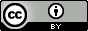 This workforce product was funded by a grant awarded by the U.S. Department of Labor’s Employment and Training Administration. The product was created by the grantee and does not necessarily reflect the official position of the U.S. Department of Labor. The U.S. Department of Labor makes no guarantees, warranties, or assurances of any kind, express or implied, with respect to such information, including any information on linked sites and including, but not limited to, accuracy of the information or its completeness, timeliness, usefulness, adequacy, continued availability, or ownership.Technical Retraining to Achieve CredentialsMilitary Outreach PlanTechnical Retraining to Achieve Credentials (TRAC-7) is a Round 1 Department of Labor (DOL) Trade Adjustment Assistance Community College and Career Training (TAACCCT) grant program. TRAC-7 is a consortium of seven technical and community colleges in Kansas offering signature programs to prepare skilled graduates for high-demand, high-wage careers in growing industries. The purpose of TRAC-7 is to facilitate the delivery of career training programs that a) can be completed in two years or less, b) are adaptable across a wide skills and experience range for TAA-eligible, unemployed, and under-employed individuals, and c) prepare workers for employment in high-wage, high-skill occupations. TRAC-7 meets the needs of the target population and employers by providing access to a variety of training opportunities that are tailored to individual needs and aptitudes, and career pathways that have multiple entry and exit points through flexible learning environments.TRAC-7 identified Veterans and Service Members (SMs) as a growing population sector in need of technical training. TRAC-7 sought to develop a Military Transitions Training Program to assist Veterans and SMs with transitions from military careers into high-wage, high-demand jobs. The TRAC-7 Military Transitions Program primary goal was to assist unemployed/ underemployed Veterans and SMs in meeting their educational or career training needs. The primary focus of the Military Transitions Program is on Veterans and SMs who are looking for training and skills for employment in high-wage, high-demand jobs in the civilian sector. Most Veterans and SMs have unique skills such as the ability to work in teams, professional communication skills, problem solving abilities and other workplace skills needed by employers, but need assistance translating these military skills to meet civilian requirements. Many Veterans and SMs need assistance to identify an educational path that could lead to a stable career or pre-employment training to help them compete for and land high wage, high skill jobs. Some Veterans and SMs do not know what educational benefits are available or where to find assistance. The TRAC-7 Military Transition Program Outreach Plan was implemented by a full-time Military Transitions Coordinator funded through the TRAC-7 TAACCCT grant.  The following Outreach Plan can be broadly adapted for Veteran and Service Member support services at post-secondary higher education institutions.The TRAC-7 Military Transition Program Outreach Plan was implemented through five areas: 1. 	Consortium Program Awareness and Relationship Building1.1	Foster positive relationships between state military agencies and consortium partners1.2	Inform military leaders on consortium programs and services1.3	Participate in consortium leadership meetings2.	Military Outreach Efforts2.1	Visit Kansas military offices to promote consortium programs and services2.2	Attend Military Job and Education Fairs2.3	Attend Kansas National Guard Yellow Ribbon Ceremonies2.4	Request opportunities to brief military personnel concerning consortium programs and services in accordance with Education Service Office guidelines and directives3.  	Continuous Research, Improvement and Training 3.1	Identify gaps in the Veteran’s employment efforts and determines ways to close them3.2	Research and share Veteran programs and services with Veterans and SMs3.3	General knowledge of the GoArmyEd System3.4	Join Veteran LinkedIn Groups to stay current on programs, services and issues
3.5	Remain knowledgeable of consortium school programs and services3.6	Research, document and share websites that provide Veterans benefits and services3.7	Remain knowledgeable of policies that help Service Members pursue education opportunities 3.8	Maintain general knowledge of the following: Federal Tuition AssistanceState Tuition AssistanceGI Bill Programs (Chapters 30, 1606, 1607, 33)National Guard State-funded Education ProgramsFederal LoansScholarshipsGrants3.9	Assist Veterans and Service Members with identifying civilian credentials related to their enlisted Air Force Specialty Code (AFSC) or Military Occupation Specialty (MOS)4.  	Collaboration with Industry, Businesses, Educational Institutions and Employment Agencies4.1	Educate area industry and businesses on consortium programs and services4.2	Join and participate with the Advisory Council of Military Education (ACME)4.3	Contact area Chamber of Commerce offices to inform them of consortium programs and services4.4	Contact area Economic Development Offices to determine employment opportunities4.5	Form partnerships with area temp-to-hire agencies4.6	Assist consortium partners with actions to make institutions Veteran-friendly4.7	Establish professional relationships with the Kansas Board of Regents (KBOR) and Kansas Commission on Veterans Affairs (KCVA)4.8	Provide support for KBOR and KCVA Veterans Initiatives (e.g., KanVet)5. 	Job Placement Assistance and Follow-up5.1	Help Veterans and SMs overcome barriers to identifying educational paths and employment opportunities5.2	Refer Veterans and SMs to agencies that provide self-marketing and networking skills	5.3	Refer unemployed/underemployed Veterans and SMs to Kansas Works Veteran services5.4	Refer unemployed/underemployed Veterans and SMs to services provided by the Kansas Commission on Veteran Affairs (KCVA)5.5	Encourage unemployed/underemployed SMs to register with local temp-to-hire agencies5.5	Email unemployed/underemployed Veterans and SMs job announcements received from industry partnersMilitary Transition ProgramPrimary Goal of our Military Transition Program:    To assist unemployed/underemployed Veterans and Service Members (SMs) in obtaining a high demand, high paying careers via education paths and/or employment assistance.																																																																																																																																																																																												Relationship Building																																			Links to additional information:													               